NAZCA + ICA02 DÍAS / 01 NOCHEBIT-244/23DIA 01 : LIMA / ICA / NAZCA06:15 Traslado del hotel a la estación de bus.07:15 Salida de Lima a la ciudad de ICA. 
12:10 Recepción en ICA, City Tour City Tour por Ica, donde visitarán una Bodega Artesanal “El  Catador” visita a ,  Ica  antigua y  Moderna.Paseo en Areneros o Buggies c/sandboarding ( Opcional + US$ 18).19:30 Salida en bus a Nazca.22:00 Llegada aprox. a Nazca. Recepción y traslado al Hotel elegido. Alojamiento.DIA 02 : NAZCA / LIMA	A.m. Desayuno en el hotel.           	Traslado al aeródromo para realizar el sobrevuelo a las Líneas de Nazca.	Tour Chauchilla o Acueductos ( Opcional + US$ 20).14:00  Retorno a la ciudad de Lima.    	
21:30 Recepción y traslado al hotel.FIN DE NUESTROS SERVICIOSNUESTRO PROGRAMA INCLUYE:TRASLADOS  IN/OUT LIMA (Miraflores, San Isidro, Lima, y aledaños)TKTS. BUS CRUZ DEL SUR  LIMA/ICA/NAZCA/LIMA. 01 NOCHE DE ALOJAMIENTO EN EL HOTEL ELEGIDO + DESAYUNOCITY TOUR ICASOBREVUELO A LAS LINEAS DE NAZCA (30m)TRASLADOS, ENTRADAS Y GUÍAS PARA LOS TOURS,**NO INCLUYE TAX AERÓDROMO DE NASCA.S/ 30  P/P **  NI  **TICKET TURISTCO S/47 P/P
               
            PRECIO POR PAX EN DÓLARES AMERICANOS:                                          PRECIOS NO INCLUYEN  I.G.VNAZCA - ICA   2/1NAZCA - ICA   2/1NACIONAL/RESIDENTENACIONAL/RESIDENTENACIONAL/RESIDENTEEXTRANJEROEXTRANJEROEXTRANJEROHOTELES - NAZCABIT-244/23SWBDWBTWBSWBDWBTWBHOTEL EL MIRADOR NAZCA  2*PROGRAMA323259241319255238www.elmiradordenasca.peNoche .Adic.241815201513HOTEL ORO VIEJO 3*PROGRAMA370279256359273251www.hoteloroviejo.net Noche .Adic.653629553124HOTEL ALEGRIA  3*PROGRAMA370283259359276254www.hotelalegria.net Noche .Adic.654031553426DM HOTEL NAZCA LINES  3*PROGRAMA407298268392289262www.dematourshoteles.com Noche .Adic.985340844534HOTEL CASA ANDINA STANDARD  3*PROGRAMA396299285382291276www.casa-andina.com Noche .Adic.885454754647CASA HACIENDA NASCA OASIS  4*PROGRAMA386291265373283258www.nascaoasis.com Noche .Adic.794736674031HOTEL MAJORO  4*PROGRAMA386291272373283264www.hotelmajoro.com Noche .Adic.794742674036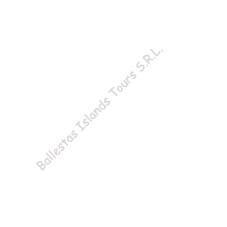 